Morfologisch overzicht BBQ Daan de VriesBenamingZelf gebruiktAndereAndereAndereAndereMateriaal1 mm plaatstaal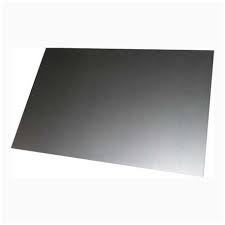 RVS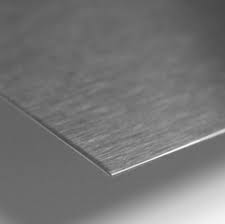 Aluminium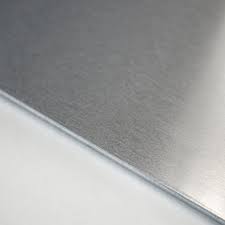 Kunststof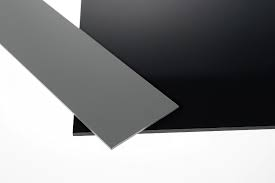 Acrylaat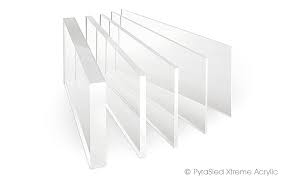 BevestigingLassen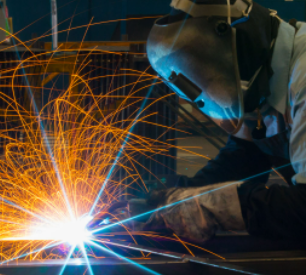 Bout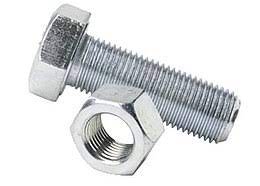 Spijker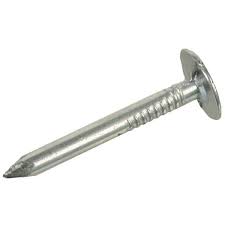 Tape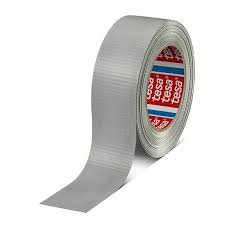 Lijm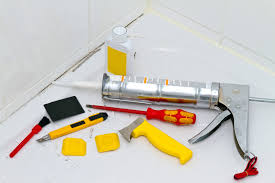 ScharnierPiano scharnier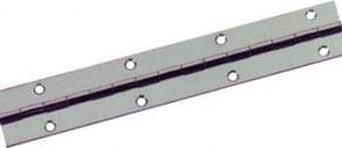 Kogellager scharnier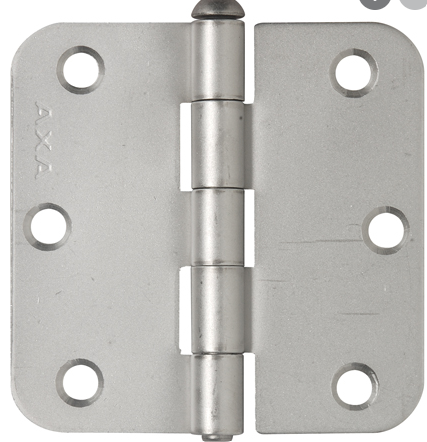 Caravan scharnier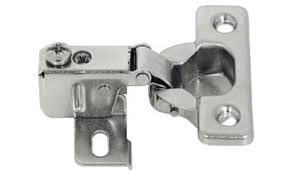 Scharnier uitgefreesd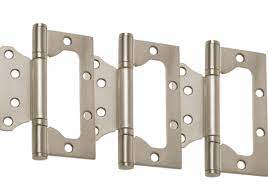 Scharnier uitgefreesdVentilatieVentilatie rooster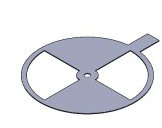 Ventilatie rooster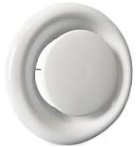 Ventilatie rooster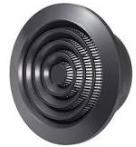 Kozijn rooster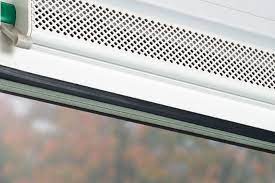 Bbq ontluchting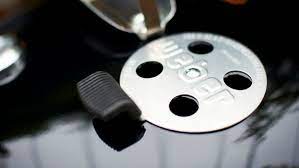 Roostervierkant rooster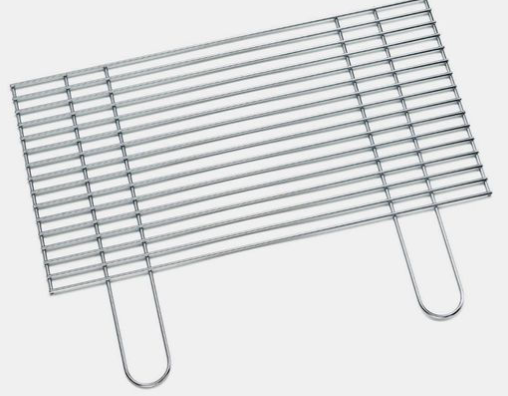 Gietijzer rooster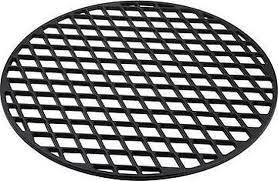 Gietijzer rooster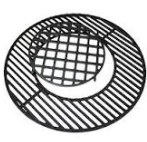 Klaprooster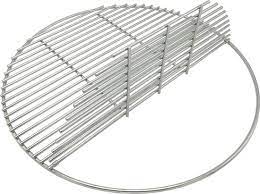 Steenoven rooster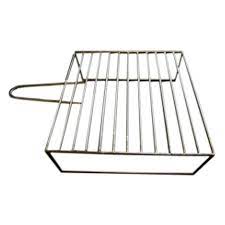 KolenbakKolenbakje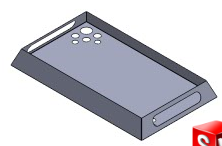 Grillbak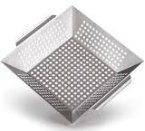 ijzeren kolenbak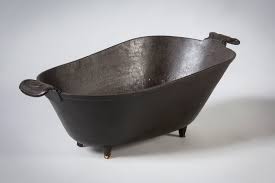 Houtskoolmand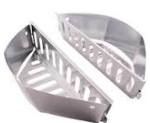 BBQ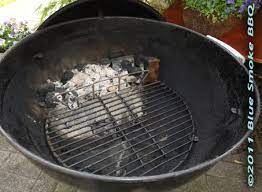 DekselDeksel BBQ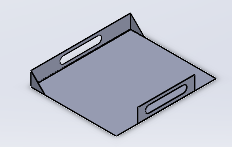 Pan deksel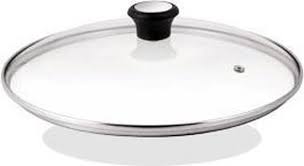 Ronde BBQ deksel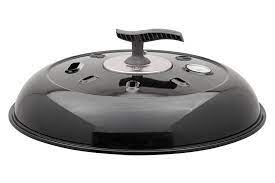 Glazen pot deksel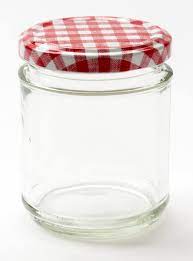 Kunststof deksel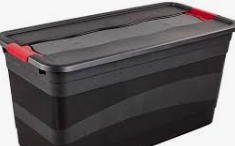 